REFERENCES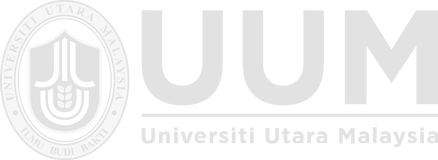 Abdullah, S.S., Hilman. H., Gorondutse, A.H., Ramanchandram, R. & Yahman, Z. (2017) Link between E-Commerce and E-Business in the Context of E- Strategy. International Journal of Economic Research, Vol.14 No.19.Agbozo, G.K., Owusu, I.S., Hoedoafia, M.A., & Atakorah. Y.B. ( 2017) The Effect of Work Environment on Job Satisfaction: Evidence from the Banking Sector inGhana. Journal of Human Resource Management, 5(1),12-18.Agho, A.O., Price, J.L., & Mueller, C.W. (1992). Discriminant validity of measures of job satisfaction, positive affectivity and negative affectivity. Journal of Occupational and Organizational Psychology, 65(12), 185–196.Ajzen, I. and Fishbein, M. (1980). Understanding Attitudes and Predicting Social Behaviour. Englewood Cliffs, NJ: Prentice-Hall.Akovaa, O., Cetin, G., Cifci, I., ( 2015 ) . The Relation between Demographic Factors	and the Turnover Intention in Pre-Opening Hotel Businesses, Social and Behavioral Sciences, 207, 377 – 384.Al Momani, H.M. (2017). The Mediating Effect of Organizational Commitment on the Relationship between Work-life Balance and Intention to Leave:Evidence     from Working Women in Jordan. International Business Research, 10 (6).Alam, S.M.T., 2012. Factors Affecting Job Satisfaction, Motivation and Turnover Rate of Medical Promotion Officer (MPO) in Pharmaceutical Industry: A StudyBased in Khulna City. Asian Business Review, Volume 1(2), pp. 126–131 Alexander, C. (2000). Organisational behaviour. London: Kogan Page.Ali, A., ZhongBin, L., JianPing, H., Ali, Z., & Sultan, U. (2018). Examining the Relationships among Job Satisfaction, Organizational Commitment, and Turnover Intentions in Manufacturing Sector of Pakistan. International Journal of Academic Research in Business and Social Sciences, 8(8), 24–41.Alias, N.E., Rohmanan, N.H., Ismail, S., Koe, W.L. & Othman, R. (2018), “Factors Influencing Turnover Intention in a Malaysian Manufacturing Company” in International Conference on Economics, Business and Economic Education pages 771–787. DOI 10.18502/kss.v3i10.3171.Allen, G.D. and R.L. Shanock, 2012. Perceived organizational support and embeddedness as key mechanisms connecting socialization tactics to commitment and turnover among new employees. Journal of Organizational Behavior, DOI: 10.1002/job.1805.Allen, N.J., & Meyer, J.P. (1990). The measurement and antecedents of affective, continuance and normative commitment to the organization. Journal of Occupational and Organizational Psychology, 63 (1), 1-18.Allen, N.J., & Meyer, J.P. (1996). Affective, Continuance, and Normative Commitment to the Organization: An Examination of Construct Validity. Journal of Vocational Behavior, 49, 252-276.Armstrong, M. (1991). A Handbook of Personnel Management. (4th ed.). London: Kogan Page.Armstrong, M. (1993). A handbook of personnel management practice. (4th ed.).London: Kogan Page.Armstrong, M. (2006).	A Handbook of Human resource Management Practice, Tenth Edition, Kogan Page Publishing, London, , p. 264Arnold, H. J., & Feldman, D. C. (1982). A multivariate analysis of the determinants of	job turnover. Journal of Applied Psychology, 67(3), 350-360.Arnold, H.J., & Feldman, D.C. (1986). Organizational behavior. Singapore: McGraw	Hill International Editions.Arshad, H., & Puteh, H. (2015) Determinants of Turnover Intention among Employees	Journal of Administrative Science, Vol.12, Issue 2,Aruma, E.O., & Hanachor, M.E. (2017). Abraham Maslow’s Hierarchy Of Needs And	Assessment Of Needs In Community Development. International Journal ofDevelopment and Economic Sustainability, 5(7), 15-27.Aryee, S., Srinivas, E. S., & Tan, H. H. (2005). Rhythms of life: antecedents and outcomes of work-family balance in employed parents. Journal of Applied Psychology, 90(1), 132-146.Aydogdu S., Asikgil B. (2011). An Empirical study of the relationship among job satisfaction, organizational commitment and turnover intention. International review of management and marketing, 1 (3), 43-53.Azeem, S. M., & Akhtar, N. (2014). Job satisfaction and organizational commitment among Public Sector Employees in Saudi Arabia. International Journal of Business and Social Science, 5(7).Aziri, B., (2011). Job Satisfaction: A Literature Review. Management Research And Practice, 3(4), 77-86.Bakotić, D., &, Babić. T., (2013) Relationship between Working Conditions and Job Satisfaction: The Case of Croatian Shipbuilding Company. International Journal of Business and Social Science, 4 (2).Barak, M. E. M., Nissly, J. A., & Levin, A. (2001). Antecedents to retention and turnover among child welfare, social work, and other human service employees: What can we learn from past research? A review and metanalysis. Social Service Review, 75(4), 625-661Barnard, C. (1938). The Functions of the Executive. (pp. 3-290). Cambridge: Harvard University Press.Batt, R., & Valcour, P. M. (2003). Human resources practices as predictors of work- family outcomes and employee turnover. Industrial Relations: A journal of economy and Society, 42(2), 189-220.Bigliardi, B., Petroni, A. and Dormio, A.I., 2005 “Organizational socialization career aspirations and turnover intentions among design engineers”, Leadership &Organization Development Journal, 26 (6), 424 – 441.Blau, P. M. (1964). Exchange and power in social life. Transaction Publishers. Bluedorn, A.C., 1982 The theories of turnover: causes, effects, and meaning. JAIPress, Greenwich, CT.Bowen, P. A, Cattel., K. S., Distiller, G and Edwards, P .J., 2008. ‘Job Satisfaction of South African Quantity Surveyors: An Empirical Study. Construction Management and Economics. 26, 765-780.Boyar, L.S., V.R. Carl and R.P.M. Sinha, 2012. "Linking turnover reasons to family profiles for IT/BPO employees in India", Journal of Indian BusinessResearch,    4(1), 6-23.Cammann, C., Fichman, M., Jenkins, D., & Klesh, J. (1979). The Michigan organizational assessment questionnaire. Unpublished manuscript, University of Michigan, Ann Arbor.Carrell, M.R. Elbert, N.F. Hatfield, R.D., Grobler, P.A., Marx, M. & Van der Schyff. (1998). Human resources management in South Africa. Cape Town: Prentice- Hall.Chen, L.L., Fah, B.C.Y., Jin, T.C. (2016) Perceived Organizational Support and Workplace Deviance in the Voluntary Sector. Procedia Economics and Finance 35: 468-475.Chieffo, A.M., (1991). Factors Contributing to Job Satisfaction and Organizational Commitment of Community College Leadership Teams. Community College Review, 19 (2) 15-24.Chin, C.L., (2018). The Influence of Job Satisfaction on Employee Turnover Intention	in the Manufacturing Industry of Malaysia. Journal of Arts &Social Sciences	1 (2) 53-63.Chiu, R.K., & Francesco, A.M., 2003 “Dispositional traits and turnover intention. Examining the mediating role of job satisfaction and affective commitment”, International Journal of Manpower, 24 (3) 284-298.Clarke. D. (1998). Management. Boston: IrwinClugston, M. (2000) The mediating effects of multidimensional commitment on job satisfaction and intent to leave. Journal of Organizational Behavior, Vol. 21, No. 4 (Jun 2000), pp. 477-486Clugston, M. (2000). The mediating effects of multidimensional commitment on job satisfaction and intent to leave. Journal of Organizational Behavior, 21, 477- 486.Cockburn, D. & Haydn, T. (2004). Recruiting and retaining teachers: Understanding why teachers teach. London: Routledge Falmer.Cohen, D. (2003). Our modern times: the new nature of capitalism in the information age. Cambridge, MA: MIT Press.Collins, C.J. and Smith. K.G. (2006). Knowledge exchange and combination: the role of human resource practices in the performance of high-technology firms.Academy of Management Journal, 49 (3): 544-60.Cotton, J.L., & Tuttle, J.M. (1986). Employee turnover: A meta-analysis and review with implication for research. Academy of management Review, 11(1), 55 -70.Cropanzano, R., and Mitchell, M. S. (2005). Social exchange theory: An interdisciplinary review. Journal of Management, 31(6), 874-900.Daniels, B. (2001). The wellness payoff. New York: Wiley.Davis, K. and Nestrom, J.W. (1985). Human Behavior at work: Organizational Behavior, 7 edition, McGraw Hill, New York, p.109Dawson, B. (2005). Motivating leaders to better results. Journal of Rubber and Plastics, 37, 11–15.Dess, G. G., & Shaw, J. D. (2001). Voluntary turnover, social capital, and organizational performance. Academy of Management Review, 26, 446–456.Dibble, S. (1999). Keeping your valuable employees—Retention strategies for your organization’s most important resource. New York: John Wiley and Sons.Inc.Dreher, G.F. (1982). The role of performance in the turnover process. Academy of Management Journal, 25 (I), 137-47.Dubinsky, A.J. (2004). High performers: Recruiting and retaining top employees.Mason, OH: Thomson South-Western.Dubinsky, R. (2004). Human resources management. (6th ed.). Englewood Cliffs, NJ: Prentice-Hall.Dupre, K. & Day, A., 2007. ‘The effects of supportive management and job quality on the turnover intentions and health of military personnel. Human Resources Management, 46, 185-201.Eby, L. T., & Freeman, D. M. (1999). Motivational bases of affective organizational. A partial test of an integrative theoretical model. Journal of occupational & Organizational Psychology, 72(4), 463-484.Egan, T.M., Yang, B., & Bartlett, K.R. (2004). The effects of organizational learning culture and job satisfaction on motivation to transfer learning and turnover intention. Human Resource Development Quarterly, 15(3) 279-301.Elizur, D., & Koslowsky, M. (2001). Values and organizational commitment.International Journal of Manpower, 22(7), 593-599.Ellickson, M. C.,2002. Determinants of job satisfaction of municipal government employees. Public Personnel Management. 31, 343-359.Ellison, T. (1997). Getting the most from behaviour. New York: Basic Books.Ellison, T. (1997). Getting the most from behaviour. New York: Basic Books.Emami, M., Alizadeh, Z., Nazari, K., & Darvishi, S. (2012). Antecedents and consequences of organisational citizenship behaviour (OCB).Interdisciplinary	of Contemporary Research in Business, 3(9).Emerson, R.M., 1976. Social exchange theory. Annual review of sociology, 2(1), 35- 362.Farmer, S.M., & Fedor, D.B., (2003). Volunteer participation and Withdrawal. Non- profit Management and Leadership, 9(4) 349-368.Fawcett S. E., Rhoads G. K. Burnah P. (2004). People as the bridge to competitiveness: Benchmarking the "ABCs" of an empowered workforce. Benchmarking: An International Journal, 1 1 (44), 346-360.Feyerabend, R., Herd, A. M., & Choi, N. (2018). Job satisfaction and turnover intentions among Indian call center agents: Exploring the role of emotional intelligence. The Psychologist-Manager Journal, 21(2), 106-129.Firth L., Mellor D. J., Moore K. A. and Loquet C. (2004). How can managers reduce employee intention to quit? Journal of Managerial Psychology, 19(2), 170-18 7.Fisher, D. (2016) How increase employee job satisfaction can reduce turnover.Francis, J.G., & Milbourn, G. Jr., (1980). Human behaviour in the work environment: A managerial perspective, Goodyear Publishing: California.Fumham A., Eracleous A.- Chamorro-Premuzic T. (2009) Personality, Motivation and	Job Satisfaction: Hertzberg meets the Big Five. Journal of ManagerialPsychology, 24; 765-779Furnham, A. (1992). Personality at Work: the Role of lndividual Differences in the Workplace. London: Routledge.Furnham. F. (1992). Gender Differences in the Job Satisfaction of Public Employee: A Study of Seoul Metropolitan Government. Korea. Sex Roles. A Journal of Research. Retrieved on 12 August 2006 from http:www.lindarticles.com.Ganesan S. (2010). Job satisfaction and turnover intention among private sector employee in Kedah, Malaysia. Msc. Management. Universiti Utara Malaysia. Kedah.George, F. (2000). Organisational behaviour. London: Addison-Wesley.George, J.M. (2000). Essentials of managing organisational behavior. Englewood Cliffs, NJ: Prentice-HallGeorge, J.M. and Jones, G.R. (2008). Understanding and Managing Organizational behavior, Fifth Edition, Pearson/Prentice Hall, New Jersey, p. 78Greenberger, E. and Steinberg, L. (1996). When Teenagers Work. New York, NY: Basic Books.Griffin, J. (2004). Relation of principal transformational leadership to school staff job	satisfaction, staff turnover and school performance. Journal of Educational		Administration, 42, 333-356.Griffiths, B. (2003). Do what you love for the rest of your life: A practical guide to career change and personal renewal. New York: Ballantine.Hakim, C. (1994). We are all self-employed: The new social contract for working in a changed world. San Francisco: Berrett-Koehler.Hashim, M.K., Ali, J., & Fawzi, D.A. (2005). Relationship Between Human Resource Practices And Innovation Activity In Malaysian SMES. Jurnal Manajemen & Bisnis Sriwijaya, Vol. 3 No 6.Hassan, R. (2014). Factors influencing turnover intentions among technical employees    in information technology organization: A case Of XYZ (M) SDN. BHD. International Journal of Arts and Commerce, 3(9), 120-137.Hay, M. (2002). Strategies for survival in the war of talent. Career Development International, 7(1), 52-55.Hellman, C. M., (1997). Job satisfaction and intent to leave. The Journal of Social Psychology, 137(6), 677-689.Heneman, H.G., III., and Schwab, D.P., (1985). Pay Satisfaction: Its multidimensional    nature and measurement. International Journal of Psychology, 20, 129-141.Herzberg, F. (1966). Work and the nature of man. Cleveland : World	Publishing Company.Herzberg, F.: Mausner, B. and Snyderman, B.B. (1959). The Motivation to Work (2nd ed). New York. NY: John Wiley & Sons.Herzberg, F.I. (2003). One more time: how do you motivate employees? 1968.Harvard business review, 81 (1), 87-96 .Hewitt Associates. (2009). Strategies for Cost Management of the HR Function.Timely Topics Survey Results.Holtom, B. C., Mitchell, T. R., Lee, T. W., & Eberly, M. B. (2008). 5 turnover intention       and retention research: a glance at the past, a closer review of the present, and a venture into the future. The academy of Management Annals, 2(1), 231-274.Hom, P.W., & Griffeth, R.W. (1991). A Structural Equations Modelling Test of a Turnover Theory: Cross-sectional and Longitudinal Analysis. Journal ofApplied Psychology 76, 350&366Hom, P. W., Katerberg, R., & Hulin, C. L. (1979). Comparative examination of three approaches to the prediction of turnover. Journal of Applied Psychology,64(3), 280.Homans, G. C. (1958). Social behaviour as exchange. American Journal of Sociology63(6), 597-606.Hong, T.T., and Waheed, A. (2011). Herzberg’s motivation-hygiene theory and job satisfaction in the Malaysian retail sector: the mediating effect of love of money. Asian Academy of Management Journal, 16 (1) 73–94.Hoppock, R. (1935). Job Satisfaction, Harper and Brothers, New York, p. 47Huczynski, A. A . and Buchanan. D. A. (1991) 'Organizational Behaviour'- An Introductory text (2nd Ed.). Prentice Hull (UK) Ltd. pp 436-466.Igbaria. M. and Greenhaus: J.H. (1992). Determinants of MIS employees' turnover intentions: a structural equation model. Communications of the ACM. 35 (2), 35-49.Igbaria. M. and Greenhaus: J.H. (1992). Determinants of MIS employees' turnover intentions: a structural equation model. Communications of the ACM. 35 (2), 35-49.Ivancevich, J.M., Konopaske, R. & Matteson, M. T. (2014) Organisational Behaviour and Management, 10th Edition, McGraw-Hill EducationJackofsky, E.F. (I 984). Turnover and job performance: an integrated process model.Academy of Management Review, 9 (I) 74-83.Jeswani, S. & Dave, S. (2012). Impact of individual personality on turnover intention: a study on faculty members. Management and Labour Studies, 37, 253-265.Kaliski, B.S. (2007). Encyclopedia of Business and Finance, Second edition, Thompson Gale, Detroit, p. 446Kang, D.S., Stewart, J., & Kim, H., (2011). The Effects of Perceived External Prestige. Ethical Organizational   Climate,   and   Leader-Member   Exchange (LMX)	Quality of Employees’ Commitments and Their Subsequent Attitudes,Personnel Review, 40(6), 761-784.Keng, T.C., Nor, N.N.A & Ching, Y.K (2018) Turnover Intention And Job Satisfaction Among Quantity Surveyors. International Journal of Technology, 8 1551- 1560Keni, Muthuveloo, R., Ping, T. A., & Rahman, R. A. (2013). Turnover intention trend among commercial banks in Penang, Malaysia. InternationalConference on Entrepreneurship and Business Management.Khaleque, A., & Choudhury, N. (1984). Job facets and overall job satisfaction of industrial managers. Indian journal of industrial relations, 20(1), 55-64.King, N. (1970). Clarification and evaluation of the two-factor theory of job satisfaction. Psychological Bulletin, 74, 18-31.Kinicki, A. J., & Vecchio, R. P. (1994). Influences on the quality of supervisor- subordinate relations: The role of time-pressure, organizational commitment, and locus of control. Journal of Organizational Behavior, 15(1), 75-82.Kreitner, R. and Kinicki, A., 2001. Organizational Behaviour, 5th ed, New York, MC Graw Hill Inc.Kurniawaty, Ramly, M., & Ramlawati. (2019). The effect of work environment, stress, and job satisfaction on employee turnover intention. Management Science Letters 9, 877–886La Motta, T. (1995). Recognition: The quality way. New York: Quality Resources.Lalitamishra., (2018). A Study of Employee Satisfaction and Organizational Commitment of the Teaching and Non-Teaching Staff. Journal ofEngineering Research and Application, 8, (1)35-39Lam, W., Chen, Z., & Norihiko Takeuchi, N., (2009). Perceived human resource management practices and intention to leave of employees: the mediating role of organizational citizenship behaviour in a Sino-Japanese joint venture, The International Journal of Human Resource Management, 20:11, 2250-2270.Landy, F.J. (1989). Psychology of Work Behavior (4th ed.). Belmont: Wadsworth.Larwood, L. (1984). Organisational Behavior and Management. Boston: Kent Publishing Company.Leap, T. L, & Crino, M.D. (1993). Personnel/Human Resource Management.Macmillan Publishing Company.Lee. T.W. and Mowday, R.T., 1987. Voluntarily leaving an organization: An empirical	investigation of Steers and Mowday’s model of turnover. Academic ofmanagement journal, 30 (4), pp. 721-743.Lemmer, E.M. (1996). Winning at work. Pretoria: Van Schaik.Leshabari M, Muhondwa E, Mwangu M, Mbembati N. (2008). Motivation of Health care workers in Tanzania: case study of Muhimbili National Hospital. East African journal of Public Health, 5 (1): 30-36.Leshabari, M.T., Muhondwa, E.P.Y., Mwangu, M.A., and Mbembati, N.A.A. (2008). Motivation of health care workers in Tanzania: a case study of Muhimbili national hospital. East African Journal of Public Health, 5 (1), 32-37.Levine, D.I. (1995). Reinventing the workplace: How business and employees can both wins. Washington, DC: Brookings Institution.Lockburn, E. & Terry, P. (2004). Organisational behavior. London: Juta.Locke, E.A. (1976). The nature and causes of job satisfaction. in Dunette, MD. (Ed.), Handbook of Industrial and Organizational Psychology. Chicago, IL: Rand McNally.Long, C.S., Ajagbe, A.M., Nor, K.M. and Suleiman, E.S., 2012. The approaches to increase employees’ loyalty: A review on employees’ turnover models. Australian Journal of Basic and Applied Sciences, 6 (10), 282-291.Luthans, F. (1992). Organisational behavior.(6th ed.). New York: McGraw-Hill. Luthans. F. (1998). Organizational Behaviour. (8th ed.). Boston. Irwin McGrow-HillLuz, C.M., Paula, S.L., & Oliveira M.B. (2018) Organizational commitment, job satisfaction and their possible influences on intent to turnover, Revista de Gestão, Vol. 25 No. 1, pp. 84-101.Malaysia Retail Industry Report (2018,June28). Retrieved from https://marketingmagazine.com.my/malaysia-retail-industry-report-3/Malila, J. (2011). Managing Rewards in Asia. Global Benefits Outsourcing Conference, 1-20.Mano, O. (1994). The Differences between Barnard's and Simon's Concepts of Organization Equilibrium and Simon's Misunderstanding about Barnard's Intention. Economic journal of Hokkaido University 23, 13&28.Martin, J., (2010). Key Concepts in Human Resources Management. California: Sage Publications Inc.Maslow, A.H. (1954). Motivation and personality. (1st ed.). New York: Harper & Row.Masri M. (2009). Job Satisfaction and turnover intention among the skilled personnel in TRI plc Berhad. MHRM. Universiti Utara Malaysia. Kedah.McBey K., Karakowsky L. (2001). Examining sources of influence on employee turnover in the part-time work context. Career Development International, 6 (I), 39- 48.McCormack, D., Casimir, G, Djurkovic, N. and Yang, L., 2006. ‘The concurrent effects of, satisfaction with supervisors, and satisfaction with co-workers on affective commitment among school teachers in China. International Journal of Conflict Management, 17, 316-331.McCormick, E.J and Ilgen, R.D., (1980). Industrial Psychology, Prentice Hall: New York.McMahon, B. (2007) Organizational commitment, relationship commitment and their association with attachment style and locus of control. M.Phil. Thesis of theSchool of Psychology, Georgia Institute of Technology.MERCER, (2018). 2017 annual report of the Workforce Turnover around the world .Retrieved from https://www.imercer.com/products/turnover.aspxMeyer, J. P., & Herscovitch, L. (2001). Commitment in the workplace: Toward a general model. Human Resource Management Review, 11(3), 299-326.Meyer, J. P., Allen, N. J., & Smith, C. A. (1993). Commitment to organizations and occupations: Extension and test of a three-component conceptualization. Journal of Applied Psychology, 78(4), 538.Meyer, J. P., Stanley, D. J., Herscovitch, L., & Topolnytsky, L., 2002 “Affective continuance and normative commitment to the organization: A meta-analysis of antecedents, correlates, and consequences”, Journal of VocationalBehavior,    61, 20-52.Meyer, J.P. Stanley, D.J., Herscovitch, L., & Topolnytsky, L., (2002) Affective, Continuance, and Normative Commitment to The Organization: A Meta-Analysis of Antecedents, Correlates, and Consequences. Journal of Vocational Behavior, 61(1), 20-52.Meyer, J.P., & Allen, J.N. (1997). Commitment in the Workplace – Theory, Research and Application. Sage Publications, Thousand Oaks, CA.Meyer, J.P., & Allen, N.J. (1991). A three-component conceptualization of organizational commitment. Human Resource Management Review, 1, 64-98.Michael, P (2015). 2015 Malaysia Employee Intentions Report Final. Retrieved from https://www.michaelpage.com.my/.Mobley, W. H., Horner, S. O., & Hollingsworth, A. T. (1978). An evaluation of precursors of hospital employee turnover. Journal of Applied Psychology, 63(4), 408.Mobley, W.H. (1977). Intermediate linkages in the relationship between job satisfaction and employee turnover. Journal of Applied Psychology, 62, 237- 40.Moorehead, G., & Griffin, R. W. (2010). Organizational behavior: Managing people and organizations: South-Western/Cengage Learning.Morrell, K., Loan-Clarke, J. & Wilkinson (2001). Unweaving Leaving: The Use of Models in the Management of Employee Turnover. Business SchoolResearch     Series, 1-65.Mottaz, C.J. (1985). The relative importance of intrinsic and extrinsic rewards as determinants of work satisfaction. Journal of Midwest Sociological Society,26   (3) 365-385.Mueller, C.W. & Price, J. (1990). Economic, Psychological, and Sociological Determinants of Voluntary Turnover. Journal of Behavioral Economics 19, 321&336.Mullins. L. J. (2005). Management and Organisational Behaviour (7th Ed.). FT Prentice Hull.Munn, E.K., Barber, C.E., & Fritz, J.J (1996), Factors affecting the profession well- being of child life specialist. Children’s health care, 25(2), 71- 91.Mystarjob. (2015, May 25). Salary to increase for Malaysians in 2015 - Career Guide myStarjob.com. Retrieved from http://mystarjob.com/articles/story.aspx?File=/2013/12/7/mystarjob_careerguide/13968782&sec=mystarjob_careerguide.Nagar, K., (2012) Organizational Commitment and Job Satisfaction among teachers during Times of Burnout, VIKALPA, 37(2),43-60.Nawaz, M., & Pangil, F. (2016). The relationship between human resource development factors, career growth and turnover intention: The mediatingrole	of organizational commitment. Management Science Letter, 6(2), 157-176.Nazari, K., & Emami, M., (2012), Antecedents and Consequences of Organizational Commitment, Interdisciplinary Journal of Contemporary Research in Business, 3(9), 484-493.Nel, P.S., Gerber, P.D., van Dyk, P.S., Haasbroek, G.D., Schultz, H.B., Sono, T., & Robbins, S.P. (1993). Organizational behavior. England: Prentice-Hall.Ngo, D. (2009). Importance of employee satisfaction. Retrieved from: http://www.humanresources.hrvinet.com/importance-of-employee- satisfaction.Ngo-Henna, P.E., (2017). A review of existing Turnover Intention TheoriesInternational Journal of Economics and Management Engineering, 11 (11).Nunnally, J. 0. (1978). Psychometric theory. New York: McGraw-Hill.O’Reilly III, C. & Chatman, J. (1986) . Organizational Commitment and Psychological Attachment: The Effects of Compliance, Identification, and Internalization on Prosocial Behavior, Journal of Applied Psychology, 71(3),492- 499.Ogaboh, A.A.M., Nkpoyen F., & Ushie, E.M. (2010) Career development and employee commitment in industrial organization in Calabar, Nigeria: American Journal of Science and Industrial Research. 1(2)Oludeyi, O.S. (2015) A review of literature on work environment and work commitment: implication for future Research in citadels of learning. Journal of Human Resource, 32-46.O'Malley. K. (2000). The effect of participative performance evaluation on accountants' psychological empowerment. organizational commitment  andjob satisfaction. Working paper.O'Reilly, C. A., & Chatman, J. (1986). Organizational commitment and psychological attachment: The effects of compliance, identification, and internalization on prosocial behavior. Journal of Applied Psychology, 71(3), 492.Oshagbemi, T,.1997. ‘The influence of rank on the job satisfaction of organizational members. Journal of Managerial Psychology. 12, (8), 511-9.Oshagbemi, T,.2000. ‘Gender differences in the job satisfaction of university teachers. Women in Management Review. 15 (7), 331-43.Ostroff, C. (1992). The relationship between satisfaction, attitudes, and performance: An organizational level analysis. Journal of Applied Psychology, 77, 963-974.Perez M. (2008) Turnover Intent. Diploma Thesis. University of Zurich. Zurich. Pergamit, M. R. and Veum, J .R., 1999. ‘What is promotion? Industrial &LabourRelation Review, 52(4), 21Perryer C., Jordan C., Firns I., Travaglione A. (2010). Predicting turnover intentions: The interactive effects of organizational commitment and perceived organizational support. Management Research Review. 33 (9), 911-923.Porter, L. W., Steers, R. M., Mowday, R. T., & Boulian. P. V. (1974). Organizational commitment, job satisfaction and turnover among psychiatric technicians. Journal of Applied Psychology, 59. 603-609.Price, J. (2001). Reflections on the Determinants of Voluntary Turnover.International Journal of Manpower 22, 600&624.Price, J.L., & Mueller, C.W., (1981) A Causal Model of Turnover for Nurse,Academy     of Management Journal, 24(3), 543-565.Raabe, B. and Beehr, T., 2003 ‘Formal mentoring versus supervisor and co-worker relationships differences in perceptions and impact’, Journal ofOrganizational	Behaviour, 24, 271-292.Rahman, M. S., Ferdausy, S., & Uddin, M. (2012). Exploring the relationships between	emotional intelligence, leadership styles, and gender: An empirical study. SIU Journal of Management, 2(2), 27-57.Rajan, D. (2013). Impact of Nurses Turnover on Organization Performance. Afro Asian Journal of Social Sciences, 4(4), 1–18.Ramchandran, S., & Krishnan, V.R. (2009) Effect of Transformational Leadership on Followers' Affective and Normative Commitment: Culture as Moderator.Great Lakes Herald 3: 23-38.Randhawa G. (2007). Relationship between Job satisfaction and turnover intentions: An empirical Analysis. Indian Management Studies Journal, 11, 149-159.Reichheld, F.F., (1996) The Loyalty Effect, Harvard Business School Press, Boston, MassachusettsRetail Group Malaysia (n.d.). Retrieved from http://www.rgm.com.my/Riaz T, Ramzan M, Hafiz MI, Akram MU, Karim Y (2012) Transformational Leadership and Employees Career Salience; an Empirical Study Conductedon	Banks of Pakistan. International Journal of Business and Social Science 3.Rizwan, M., Arshad, M. Q., Munir, H. M. A., Iqbal, F., and Hussain, A. (2014) . Determinants of Employees intention to leave: A Study from Pakistan. International Journal of Human Resource Studies, 4(3), 1–19.Robbins S. P., Judge T. A. (2011). Organizational Behaviour. 14th ed. New Jersey: Pearson.Robbins, S .P.,2003. Organizational behavior. Upper Saddle River: Prentice-Hall.Robbins, S. P. (1996) Organizational behavior concepts controversies' applications(7th ed) NJ: Prentice- Hall.Robbins, S. P., & Judge, T. A. (2009). Organizational Behavior (13th ed.). New Jersey: Pearson Education International.Robbins, S. P., (1998). Organizational Behavior: Concepts, Controversies and Applications. (8th ed.). Prentice Hall.Robbins, S.P., Judge, T.A., and Sanghi, S. (2008). Organizational Behaviour. 12th edition. Prentice Hall, New Delhi.Robinson, J. P., Shaver, P. R., & Wrightsman, L. S. (Eds.). (1991). Measures of social psychological attitudes, Vol. 1. Measures of personality and socialpsychological attitudes. San Diego, CA, US: Academic Press.Saeed, I., Waseem, M., Sikander, S., & Rizwan, M., (2014), The relationship of Turnover intention with job satisfaction, job performance, Leader member exchange, Emotional intelligence and organizational commitment. International Journal of Learning & Development , 4 (2).Salisu, J .B., Chinyio. E., & Suresh. S., (2015), The impact of compensation on the job satisfaction of public sector construction workers of Jigawa state of Nigeria.The Business and Management Review, 6 (4).Salleh, Nair and Harun (2012) “Job Satisfaction, Organizational Commitment, and Turnover Intention: A Case Study on Employees of a Retail Company in Malaysia” International Journal of Social, Behavioral, Educational, Economic, Business and Industrial Engineering Vol:6, No:12.Samad, S and Yusuf, M. S.Y., 2012. The role of Organizational Commitment in Mediating the Relationship Between Job Satisfaction and Turnover Intention. European Journal of Social Sciences, 30(1): 125-135.Samad, S., Yusuf, S.Y., Ahmed, W.A., (2014) The Influence of Strategic Planning on Organizational Performance: A Case in Malaysian Healthcare System.Australia Journal Basic & Applied Science., 8(13): 508-515.Sarkawi, M.S., Jaafar, A.R., Shamsuddin, J., & Rahim, N.F.A. (2017) Impact of Growth Need Strength on the Relationship between Career Salience and Job Satisfaction. International Journal of Economic Research, 14 (16), 619-627.Sarker, S.J., Crossman, A. and Chinmeteepituck, P. (2003) The relationships of age and length of service with job satisfaction: an examination of hotel employees in Thailand. Journal of Managerial Psychology, 18 (7). pp. 745-758.Schultz, D. (1982). Psychology and industry today. New York: Macmillan Publishing Co., Inc.Schyns B., Torka N., Gossling T. (2007). Turnover intention and preparedness for change: Exploring leader-member exchange and occupational self-efficacy as antecedents of two employability predictors. Career Development International, 12 (7) 660-679.Sekaran, U. & Bougie, R. (2013) Research Methods for Business: A skill building approach. 6th ed., John Wiley & Sons LtdSekaran, U. (2003). Research Methods For Business: A Skill Building Approach.New York : John Wiley & Sons.Sekaran, U. (2006). Research Methods For Business: A Skill Building Approach. (4ed.). New Delhi: Sharda Offset PressSekaran, U., & Bougie, R. (2010). Research Method for Business, A Skill Building Approach. John Wiley & Sons Inc.Sharma, B. R., & Bhaskar, S. (1991). Determinants of job satisfaction among engineers in a public sector undertaking. ASCI Journal of Management,20(4), 217-233.Shore, L.M., & Tetrick, L.E. (1991), A Construct Validity Study of The Survey of Perceived Organizational Support, Journal of Applied Psychology, 76(5),637-	643.Siddiqui, R.S., Syed, N.A., and Hassan, A. (2012) Relationship between Job Satisfaction & Employee Turnover Intention. Global Management Journalfor	Academic & Corporate Studies, 2 (1), 39-53.Silverthome C. (2004). The impact of organizational culture and person-organization fit on the organizational commitment and job satisfaction in Taiwan. The leadership and organization development Journal, 25 (7) 592-599.Smith, G. (1974). Personnel administration: New York: Praeger.Smith, P.C. (1992). Job satisfaction: How people feel about their jobs and how it affects their performance. New York: Lexington Books.Spector, P.E. (1997). Job satisfaction: Application, assessment, causes, and consequences. NY: Sage Publications.Spector, P.E. (2003). Industrial and Organizational Psychology – Research and Practice. 3th ed. NY: John Wiley & Sons, Inc.Visser, E. (1990). Organisatoriese veranderlikes en lewenstyl as voorspellers van werkstevredenheid en –prestasie. Unpublished master’s thesis.Spencer, D. G., & Steers, R. M. (1981). Performance as a moderator of the job satisfaction–turnover relationship. Journal of Applied Psychology, 66(4),511-	514.Statt, D. (2004). The Routledge Dictionary of Business Management, Third edition, Routledge Publishing, Detroit, p. 78Staudt, M. (1997). Correlates of Job Satisfaction in School Social Work. Social Work in Education, 19(1), 43-51.Staw, B.M., 1980. The consequences of turnover. Journal of Occupational Behaviour. 1, 253-257.Steers, R.M. (1977), Antecedents and Outcomes of Organizational Commitment, Administrative Science Quarterly, 22(1), 46-56.Sumita, R. (2004) “Motivational Theories and Incentives Approaches”, IIBM Management Review.Susskind, A. M., Borchgrevink, C. P., Kacmar, K. M., & Brymer, R. A. (2000). Customer Service Employees’ Behavioral Intentions and Attitudes: An Examination of Construct Validity and A Path Model. International Journalof    Hospitality Management, 19,(1), 53-77.Taber, K.S., (2016). The Use of Cronbach’s Alpha When Developing and Reporting Research Instruments in Science Education. DOI 10.1007/s11165-016-9602-2Tarigan, V., & Ariani, D.W., (2015). Empirical Study Relations Job Satisfaction, Organizational Commitment, and Turnover Intention. Advances in Management & Applied Economics, 5 (2) 2015, 21-42.Taylor, G. S., & Vest, M. J. (1992). Pay comparisons and pay satisfaction among public sector employees. Public Personnel Management, 21, 445-445.Tett, R. and Meyer, J. (1 993), Job satisfaction, organizational commitment, turnover intention and turnover: path analyses based on meta-analytic findings. Personnel Psychology, 46,259-93.Thakre, N., (2015), Organizational Commitment and Turnover Intention in BPO- ITeS and Retail Sector Employees. Journal of Psychosocial Research, 10(1) 89-98.Till, R. and Karren, R. (2011), "Organizational justice perceptions and pay level satisfaction". Journal of Managerial Psychology, 26(1), 42-57. https://doi.org/10.1108/02683941111099619.Ting, Y. (1997) Determinants of Job Satisfaction of Federal Government Employees.Public Personnel Management, 26, 313-334.Tnay, E., Othman. A. E., Siong, H. C., & Lim, S. L., (2013), The influences of job satisfaction and organizational commitment on turnover intention. Procedia - Social and Behavioural Sciences, 97, 201-208.Toloposky, A. (2000). What every supervisor should know. New York: McGraw- Hill.Tripathy, S., & Sahoo, F.M., (2018). Happiness and job satisfaction: An empirical study in public sector undertaking Indian Journal of Positive Psychology,9(1),	130-134Vigoda, E., & Cohen, A. (2003). Work congruence and excellence in human resource management empirical evidence from the Israeli non-profit sector. Review of Public Personnel Administration, 23(3), 192-216.Vorster, M.E. (1992). Unpublished master’s thesis, University of the Orange Free State, Bloemfontein, Free State.Voydanoff, P. (1980) Perceived Job Characteristics and Job Satisfaction among Men and Women. Psychology of Women Quarterly, 5 (2) 177-185.Vroom, V. H. (1964). Work and motivation. New York: John Willey & Sons, Inc.Waters, L., Roach, D., & Waters, C. W. (1976). Estimates of future tenure, satisfaction, and biographical variables as predictors of termination. Personnel Psychology, 29(1), 57-60.Weallens, F. (2003). Psychology at work. New York: Columbia University PressWeiss, D., Dawis, R., England, G. and Lofquist, L. (1967). Minnesota Satisfaction Questionnaire. Vocational Psychology Research. University of Minnesota.Wharton, A.S., & Baron, J.N. (1991). The Psychological Impact of Gender Segregation on Women at Work. Journal of Midwest sociological society, 32 (3), 365-387.Willis Towers Watson. (2015, January 9). Employee retention remains a key challenge	in	Malaysia-	Towers	Watson.	Retrieved	from https://www.towerswatson.com/en/Press/2015/01/Employee-Retention-Remains-A-Key Challenge-in-Malaysia.Wunder, R.S., Dougherty, T.W. and Welsh, M.A. (1982). A causal model of role stress and employee turnover. Proceedings: Academy of Management, 42, 297-301.Yang, J.T., (2008), Effect of Newcomer Socialization on Organizational Commitment, Job Satisfaction, and Turnover Intention in The Hotel Industry, The Service	Industry Journal, 28(4), 429-443.Yusuf N. & Metiboba S. (2012). Work environment and job attitude among employees in a Nigerian work organization. Journal of Sustainable Society, 1(2), 36-43.Zeffane, R. M. (1994). Understanding employee turnover: The need for a contingency approach. International Journal of Manpower, 15(9), 22–37.APPENDIX